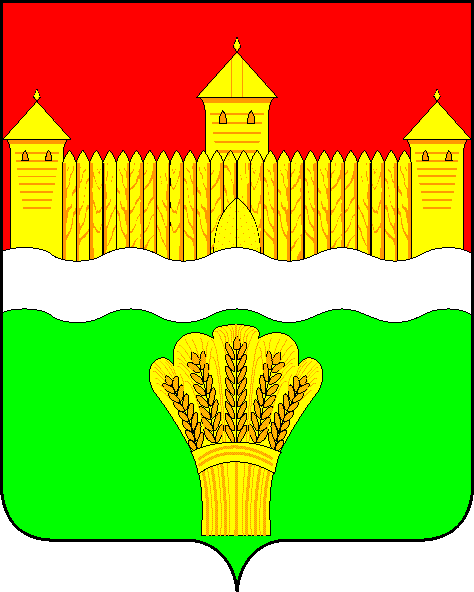 КЕМЕРОВСКАЯ ОБЛАСТЬ - КУЗБАСССОВЕТ НАРОДНЫХ ДЕПУТАТОВКЕМЕРОВСКОГО МУНИЦИПАЛЬНОГО ОКРУГАПЕРВОГО СОЗЫВАСЕССИЯ № 21Решениеот «11» июня 2021 г. № 399г. КемеровоО признании утратившими силу некоторых решений Совета народных депутатов Елыкаевского сельского поселения Кемеровского муниципального района Кемеровской областиРуководствуясь   Федеральным законом от 06.10.2003 №131-ФЗ «Об общих принципах организации местного самоуправления в Российской Федерации», Законом Кемеровской области - Кузбасса от 28.06.2019              № 42-ОЗ «О внесении изменений Закон Кемеровской области «О статусе и границах муниципальных образований», Законом Кемеровской области – Кузбасса от 05 августа 2019 года № 68-ОЗ «О преобразовании муниципальных образований», решением Совета народных депутатов Кемеровского муниципального округа от 24.12.2019 № 17 «О правопреемстве органов местного самоуправления Кемеровского муниципального округа», решением Совета народных депутатов Кемеровского муниципального округа от 26.12.2019 № 31 «О ликвидации Советов народных депутатов сельских поселений как юридических лиц», Совет народных депутатов Кемеровского муниципального округаРЕШИЛ:1. Признать утратившими силу некоторые решения Совета народных депутатов Елыкаевского сельского поселения Кемеровского муниципального района Кемеровской области согласно прилагаемому перечню.2. Опубликовать настоящее решение в газете «Заря» и разместить решение на официальном сайте Совета народных депутатов Кемеровского муниципального округа в информационно-коммуникационной сети «Интернет».3. Настоящее решение вступает в силу со дня его официального опубликования.4. Контроль за исполнением решения возложить на Левина Д.Г. – председателя комитета по местному самоуправлению, правопорядку и связям с общественностью. Председатель Совета народных депутатов Кемеровского муниципального округа                                      В.В. ХарлановичГлава округа                                                                                  М.В. КоляденкоПриложение 1к решению Совета народных депутатовКемеровского муниципального округаот «11» июня 2021 г. № 399ПЕРЕЧЕНЬутративших силу решений Совета народных депутатов Елыкаевского сельского поселения Кемеровского муниципального района Кемеровской областиРешение Елыкаевского сельского Совета народных депутатов от 25.11.2005 № 10 «О принятии Положения о комитетах Елыкаевского сельского Совета народных депутатов».Решение Елыкаевского сельского Совета народных депутатов от 15.02.2006 № 13 «О принятии Положения о Совете территории Елыкаевского сельского поселения».Решение Елыкаевского сельского Совета народных депутатов от 22.03.2006 № 18 «О принятии Положений «О территориальном Общественном самоуправлении» и «Об уличных и домовых комитетах на территории Елыкаевского сельского поселения».Решение Елыкаевского сельского Совета народных депутатов от 22.03.2006 № 21 «О принятии Положения о комиссии по Предупреждению и ликвидации чрезвычайных ситуаций и обеспечению пожарной безопасности».Решение Елыкаевского сельского Совета народных депутатов от 07.09.2006 № 32 «Об утверждении Положения о звании «Почётный гражданин Елыкаевской Сельской территории».Решение Елыкаевского сельского Совета народных депутатов от 27.03.2007 № 40 «О принятии Положения об администрации Елыкаевской сельской территории».Решение Елыкаевского сельского Совета народных депутатов от 27.03.2007 № 43 «О принятии Положения о женском Совете Елыкаевской сельской территории».Решение Елыкаевского сельского Совета народных депутатов от 12.09.2007 № 48 «О принятии положения «Об организации закупки товаров, работ и услуг для муниципальных нужд Елыкаевской сельской территории».Решение Елыкаевского сельского Совета народных депутатов от 12.09.2007 № 49 «О принятии положения «О конкурсной комиссии по организации закупки товаров, работ и услуг для муниципальных нужд Елыкаевской сельской территории».Решение Елыкаевского сельского Совета народных депутатов от 12.09.2007 № 50 «О самообложении граждан, проживающих на Елыкаевской сельской территории».Решение Елыкаевского сельского Совета народных депутатов от 12.09.2007 № 51 «Об утверждении «Порядка внесения проектов муниципальных правовых актов на рассмотрение Елыкаевского сельского Совета народных депутатов».Решение Елыкаевского сельского Совета народных депутатов от 18.20.2007 № 59 «О принятии положения «Об организации закупки товаров, работ и услуг для муниципальных нужд Елыкаевской сельской территории».Решение Елыкаевского сельского Совета народных депутатов от 18.10.2007 № 60 «О положении «О собраниях и конференциях на Елыкаевской сельской территории».Решение Елыкаевского сельского Совета народных депутатов от 27.05.2008 № 90 «Об утверждении «Основных мероприятий среднесрочного плана социально-экономического развития муниципального образования «Елыкаевское сельское поселение» с корректировкой на 2008-2012 гг.».Решение Елыкаевского сельского Совета народных депутатов от 30.01.2009 № 128 «Об утверждении структуры Администрации Елыкаевской сельской территории».Решение Елыкаевского сельского Совета народных депутатов от 30.01.2009 № 130 «О принятии «Положения о формировании архивных фондов Елыкаевской сельской территории».Решение Елыкаевского сельского Совета народных депутатов от 03.03.2009 № 139 «О корректировке «Комплексной программы социально – экономического развития МО «Елыкаевское сельское поселение» 2007-2020 гг.».Решение Елыкаевского сельского Совета народных депутатов от 03.03.2009 № 140 «Об установлении границ территорий территориального общественного самоуправления в населенных пунктах Елыкаево, Андреевка, Старочервово, Силино».Решение Елыкаевского сельского Совета народных депутатов от 14.05.2009 № 141 «О принятии «Положения о Почетной грамоте и Благодарственном письме администрации Елыкаевской сельской территории».Решение Елыкаевского сельского Совета народных депутатов от 02.07.2009 № 146 «О внесении изменений в решение Елыкаевского сельского Совета народных депутатов от 26.12.2008 г. № 115 «О бюджете Елыкаевского сельского поселения на 2009 г. и на плановый период 2010 и 2011 г.».Решение Елыкаевского сельского Совета народных депутатов от 30.07.2009 № 158 «О принятии «Правил благоустройства, содержания и обеспечения санитарного состояния территории муниципального образования «Елыкаевское сельское поселение».Решение Елыкаевского сельского Совета народных депутатов от 30.07.2009 № 159 «О внесении изменений в пункты 1.2, 2.4 «Положения о Почетной грамоте и Благодарственном письме администрации Елыкаевской сельской территории», утвержденного решением Елыкаевского сельского Совета народных депутатов от 14.05.2009 г. № 141».Решение Елыкаевского сельского Совета народных депутатов от 17.09.2009 № 160 «О внесении изменений в решение Елыкаевского сельского Совета народных депутатов от 13.11.2008 г. № 103 «О муниципальном земельном контроле на Елыкаевской сельской территории».Решение Елыкаевского сельского Совета народных депутатов от 17.09.2009 № 162 «О внесении изменений в решение Елыкаевского сельского Совета народных депутатов от 18.10.2007 г. № 58 «О порядке реализации правотворческой инициативы граждан Елыкаевской сельской территории».Решение Елыкаевского сельского Совета народных депутатов от 17.09.2009 № 163 «О внесении изменений в решение Елыкаевского сельского Совета народных депутатов от 18.10.2007 г. № 57 «Об аттестации муниципальных служащих администрации Елыкаевской сельской территории».Решение Елыкаевского сельского Совета народных депутатов от 25.12.2009 № 173 «Об установлении налога на имущество физических лиц».Решение Елыкаевского сельского Совета народных депутатов от 18.03.2010 № 177 «О внесении изменений в решение Елыкаевского сельского Совета народных депутатов от 25.12.2009 г. №172 «Об установлении земельного налога».Решение Елыкаевского сельского Совета народных депутатов от 27.07.2010 № 186 «Об утверждении перечня должностей муниципальной службы Елыкаевского сельского поселения Кемеровского муниципального района Кемеровской области».Решение Елыкаевского сельского Совета народных депутатов от 27.07.2010 № 187 «Об утверждении Положения о порядке ведения реестра муниципальных служащих Елыкаевского сельского поселения Кемеровского муниципального района Кемеровской области».Решение Елыкаевского сельского Совета народных депутатов от 27.07.2010 № 188 «Об утверждении Положения о порядке проведения конкурса на замещение должности муниципальной службы в Администрации Елыкаевского сельского поселения Кемеровского муниципального района Кемеровской области».Решение Елыкаевского сельского Совета народных депутатов от 27.07.2010 № 191 «Об учреждении Администрации Елыкаевского сельского поселения и об утверждении «Положения об Администрации Елыкаевского сельского поселения».Решение Совета народных депутатов Елыкаевского сельского поселения от 26.10.2010 № 2 «Об утверждении регламента Совета народных депутатов Елыкаевского сельского поселения».Решение Совета народных депутатов Елыкаевского сельского поселения от 01.11.2010 № 6 «Об установлении земельного налога на территории Елыкаевского сельского поселения».Решение Совета народных депутатов Елыкаевского сельского поселения от 01.11.2010 № 7 «Об установлении налога на имущество в Елыкаевском сельском поселении».Решение Совета народных депутатов Елыкаевского сельского поселения от 24.11.2011 № 23 «Об установлении земельного налога на территории Елыкаевского сельского поселения».Решение Совета народных депутатов Елыкаевского сельского поселения от 24.11.2011 № 24 «Об установлении налога на имущество в Елыкаевском сельском поселении».Решение Совета народных депутатов Елыкаевского сельского поселения от 17.04.2012 № 29 «Об исполнении бюджета Елыкаевского сельского поселения за 2011 год».Решение Совета народных депутатов Елыкаевского сельского поселения от 17.04.2012 № 30 «О внесении изменений в решение от 30 июля 2010 г № 158 «О принятии «правил благоустройства, содержания и обеспечения санитарного состояния территории МО «Елыкаевское сельское поселение».Решение Совета народных депутатов Елыкаевского сельского поселения от 31.08.2012 № 33 «О внесении изменений в решение Елыкаевского сельского Совета народных депутатов «О бюджете Елыкаевского сельского поселения на 2012 год и на плановый период 2013 и 2014 годов».Решение Совета народных депутатов Елыкаевского сельского поселения от 31.08.2012 № 34 «Об утверждении Порядка проведения антикоррупционной экспертизы нормативных правовых актов и проектов нормативных правовых актов Совета народных депутатов Елыкаевского сельского поселения».Решение Совета народных депутатов Елыкаевского сельского поселения от 15.11.2012 № 38 «Об утверждении Положения о присвоении и регистрации адресов градостроительным объектам и регистрации адресов на территории Елыкаевского сельского поселения».Решение Совета народных депутатов Елыкаевского сельского поселения от 28.03.2013 № 42 «О принятии «Положения о денежном вознаграждении главы Елыкаевского сельского поселения».Решение Совета народных депутатов Елыкаевского сельского поселения от 28.03.2013 № 43 «Об утверждении: «Положения об оплате труда муниципальных служащих муниципального образования Елыкаевское сельское поселение». «Положения об оплате труда работников, занимающих должности, не отнесенные к муниципальным должностям муниципальной службы, и осуществляющих техническое обслуживание деятельности органов местного самоуправления муниципального образования Елыкаевское сельское поселение». «Положения об оплате труда обслуживающего персонала муниципального образования Елыкаевское сельское поселение». «Условий и порядка премирования муниципальных служащих муниципального образования Елыкаевское сельское поселение, работников, занимающих должности, не отнесенные к муниципальным должностям муниципальной службы, и лиц, осуществляющих техническое обслуживание деятельности муниципальных служащих муниципального образования Елыкаевское сельское поселение, обслуживающего персонала муниципального образования Елыкаевское сельское поселение». «Условий и порядка выплаты материальной помощи муниципальным служащим муниципального образования Елыкаевское сельское поселение, работников, занимающих должности, не отнесенные к муниципальным должностям муниципальной службы, и лиц осуществляющих техническое обслуживание деятельности муниципальных служащих муниципального образования Елыкаевского сельское поселение, обслуживающего персонала муниципального образования Елыкаевского сельского поселения».Решение Совета народных депутатов Елыкаевского сельского поселения от 28.03.2013 № 44 «Об утверждении «Правил благоустройства, содержания и обеспечения санитарного состояния территории муниципального образования «Елыкаевское сельское поселение» в новой редакции».Решение Совета народных депутатов Елыкаевского сельского поселения от 28.03.2013 № 45 «Об утверждении правил проведения зрелищных мероприятий на территории Елыкаевского сельского поселения».Решение Совета народных депутатов Елыкаевского сельского поселения от 31.07.2013 № 48 «Об утверждении порядка организации доступа к информации о деятельности совета народных депутатов Елыкаевского сельского поселения».Решение Совета народных депутатов Елыкаевского сельского поселения от 29.11.2013 № 50 «Об установлении земельного налога в Елыкаевском сельском поселении».Решение Совета народных депутатов Елыкаевского сельского поселения от 29.11.2013 № 51 «Об утверждении положения о порядке организации и проведения публичных слушаний на территории Елыкаевского сельского поселения».Решение Совета народных депутатов Елыкаевского сельского поселения от 29.11.2013 № 52 «Об утверждении Порядка предоставления иных межбюджетных трансфертов из бюджета Елыкаевского сельского поселения бюджету Кемеровского муниципального района на осуществление передаваемой части полномочий по решению вопросов местного значения Елыкаевского сельского поселения».Решение Совета народных депутатов Елыкаевского сельского поселения от 29.11.2013 № 53 «О муниципальном дорожном фонде Елыкаевского сельского поселения».Решение Совета народных депутатов Елыкаевского сельского поселения от 30.12.1013 № 59 «О порядке наименования (переименования) улиц, площадей, других муниципальных объектов и установке мемориальных досок в населенных пунктах Елыкаевского сельского поселения».Решение Совета народных депутатов Елыкаевского сельского поселения от 30.12.2013 № 60 «О внесении изменений в решение Совета народных депутатов Елыкаевского сельского поселения от 26 декабря 2012 г. № 40 «О бюджете Елыкаевского сельского поселения на 2013 год и на плановый период 2014 и 2015 годов».Решение Совета народных депутатов Елыкаевского сельского поселения от 10.02.2014 № 61 «О внесении изменений в решение Совета народных депутатов Елыкаевского сельского поселения от 30 декабря 2013 г. № 57 «О бюджете Елыкаевского сельского поселения на 2014 год и на плановый период 2015 и 2016 годов».Решение Совета народных депутатов Елыкаевского сельского поселения от 14.05.2014 № 62 «О внесении изменений в решение Совета народных депутатов Елыкаевского сельского поселения от 30 декабря 2013 г. № 57 «О бюджете Елыкаевского сельского поселения на 2014 год и на плановый период 2015 и 2016 годов».Решение Совета народных депутатов Елыкаевского сельского поселения от 14.05.2014 № 63 «Об исполнении бюджета Елыкаевского сельского поселения за 2013 год».Решение Совета народных депутатов Елыкаевского сельского поселения от 25.06.2014 № 67 «О внесении изменений в решение Совета народных депутатов Елыкаевского сельского поселения от 29.11.2013 № 50 «Об установлении земельного налога в Елыкаевском сельском поселении».Решение Совета народных депутатов Елыкаевского сельского поселения от 25.09.2014 № 70 «О внесении изменений в решение Совета народных депутатов Елыкаевского сельского поселения от 30 декабря 2013 г. № 57 «О бюджете Елыкаевского сельского поселения на 2014 год и на плановый период 2015 и 2016 годов».Решение Совета народных депутатов Елыкаевского сельского поселения от 25.11.2014 № 74 «Об утверждении Положения о бюджетном процессе в Елыкаевском сельском поселении».Решение Совета народных депутатов Елыкаевского сельского поселения от 25.12.2014 № 78 «О внесении изменений в решение Совета народных депутатов Елыкаевского сельского поселения от 30 декабря 2013 г. № 57 «О бюджете Елыкаевского сельского поселения на 2014 год и на плановый период 2015 и 2016 годов».Решение Совета народных депутатов Елыкаевского сельского поселения от 25.12.2014 № 79 «Об утверждении порядка заключения соглашений о передаче осуществления части полномочий по решению вопросов местного значения органов местного самоуправления Елыкаевского сельского поселения органам местного самоуправления Кемеровского муниципального района».Решение Совета народных депутатов Елыкаевского сельского поселения от 18.03.2015 № 82 «О внесении изменений в Решение Совета народных депутатов Елыкаевского сельского поселения от 29.11.2013 № 50 «Об установлении земельного налога в Елыкаевском сельском поселении».Решение Совета народных депутатов Елыкаевского сельского поселения от 27.04.2015 85 «Об исполнении бюджета Елыкаевского сельского поселения за 2014 год».Решение Совета народных депутатов Елыкаевского сельского поселения от 11.06.2015 № 86 «О внесении изменений в Решение Совета народных депутатов Елыкаевского сельского поселения от 29.11.2013 № 50 «Об установлении земельного налога в Елыкаевском сельском поселении».Решение Совета народных депутатов Елыкаевского сельского поселения от 24.11.2015 № 8 «Об установлении на территории Елыкаевского сельского поселения налога на имущество физических лиц».Решение Совета народных депутатов Елыкаевского сельского поселения от 24.11.2015 № 10 «Об особенностях составления и утверждения проекта бюджета на 2016 год».Решение Совета народных депутатов Елыкаевского сельского поселения от 23.12.2015 № 14 «Об утверждении Положения о порядке ведения реестра объектов муниципальной собственности Елыкаевского сельского поселения».Решение Совета народных депутатов Елыкаевского сельского поселения от 18.01.2016 № 17 «О принятии положения, о порядке проведения конкурса по отбору кандидатур на должность главы Елыкаевского сельского поселения».Решение Совета народных депутатов Елыкаевского сельского поселения от 12.04.2016 № 20 «О внесении изменений в Решение Совета народных депутатов Елыкаевского сельского поселения от 18.01.2016 г № 17 «О принятии Положения о порядке проведения конкурса по отбору кандидатур на должность главы Елыкаевского сельского поселения».Решение Совета народных депутатов Елыкаевского сельского поселения от 22.04.2016 № 21 «О создании комиссии Совета народных депутатов Елыкаевского сельского поселения по контролю за достоверностью сведений о доходах, расходах, об имуществе и обязательствах имущественного характера, представляемых депутатами Совета народных депутатов Елыкаевского сельского поселения».Решение Совета народных депутатов Елыкаевского сельского поселения от 22.04.2016 № 22 «Об утверждении Положения «О порядке представления сведений о доходах, расходах, об имуществе и обязательствах имущественного характера депутатами Совета народных депутатов Елыкаевского сельского поселения».Решение Совета народных депутатов Елыкаевского сельского поселения от 22.04.2016 № 23 «О внесении изменений в решение Совета народных депутатов Елыкаевского сельского поселения № 20 от 29 июля 2011 г «О пенсиях за выслугу лет лицам, замещавшим муниципальные должности Елыкаевского сельского поселения и муниципальным служащим Елыкаевского сельского поселения Кемеровского муниципального района».Решение Совета народных депутатов Елыкаевского сельского поселения от 27.05.2016 № 26 «Об исполнении бюджета Елыкаевского сельского поселения за 2015 год».Решение Совета народных депутатов Елыкаевского сельского поселения от 23.09.2016 № 33 «О принятии положения о Совете профилактики МО «Елыкаевское сельское поселение».Решение Совета народных депутатов Елыкаевского сельского поселения от 29.11.2016 № 37 «О внесении изменений в решение Совета народных депутатов Елыкаевского сельского поселения от 18.01.2016 года №17 «О принятии положения о порядке проведения конкурса по отбору кандидатур на должность главы Елыкаевского сельского поселения».Решение Совета народных депутатов Елыкаевского сельского поселения от 23.12.2016 № 39 «О порядке назначения и проведения опроса граждан в Елыкаевском сельском поселении».Решение Совета народных депутатов Елыкаевского сельского поселения от 23.12.2016 № 40 «О внесении изменений в решение Совета народных депутатов Елыкаевского сельского поселения от 23 декабря 2015 г. №12 «О бюджете Елыкаевского сельского поселения на 2016 год».Решение Совета народных депутатов Елыкаевского сельского поселения от 10.05.2017 № 44 «Об исполнении бюджета Елыкаевского сельского поселения за 2016 год».Решение Совета народных депутатов Елыкаевского сельского поселения от 30.06.2017 № 46 «Об установлении земельного налога в Елыкаевском сельском поселении».Решение Совета народных депутатов Елыкаевского сельского поселения от 30.06.2017 № 47 «Об утверждении Положения о правотворческой инициативе граждан в Елыкаевском сельском поселении».Решение Совета народных депутатов Елыкаевского сельского поселения от 30.06.2017 № 48 «Об утверждении Положения о пенсиях за выслугу лет лицам, замещающим муниципальные должности Елыкаевского сельского поселения Кемеровского муниципального района и должности муниципальной службы Елыкаевского сельского поселения Кемеровского муниципального района».Решение Совета народных депутатов Елыкаевского сельского поселения от 07.07.2017 № 50 «Об утверждении Положения о порядке предоставления и рассмотрения ежегодного отчёта главы Елыкаевского сельского поселения».Решение Совета народных депутатов Елыкаевского сельского поселения от 27.07.2017 № 51 «Об установлении дополнительных оснований признания безнадежными к взысканию недоимки, задолженности по пеням и штрафам по местным налогам».Решение Совета народных депутатов Елыкаевского сельского поселения от 16.10.2017 № 58 «Об утверждении структуры администрации Елыкаевского сельского поселения Кемеровского муниципального района».Решение Совета народных депутатов Елыкаевского сельского поселения от 15.12.2017 № 67 «Об утверждении Положения о содержании мест захоронений и организации ритуальных услуг на территории Елыкаевского сельского поселения».Решение Совета народных депутатов Елыкаевского сельского поселения от 25.12.2017 № 68 «Об утверждении Правил благоустройства, содержания и обеспечения надлежащего санитарного состояния на территории муниципального образования «Елыкаевское сельское поселение».Решение Совета народных депутатов Елыкаевского сельского поселения от 29.12.2017 № 70 «О внесении изменений в решение Совета народных депутатов Елыкаевского сельского поселения от 23 декабря 2016 № 38 «О бюджете Елыкаевского сельского поселения на 2017 год и на плановый период 2018 и 2019 годов».Решение Совета народных депутатов Елыкаевского сельского поселения от 18.05.2018 № 75 «Об исполнении бюджета Елыкаевского сельского поселения за 2017 год».Решение Совета народных депутатов Елыкаевского сельского поселения от 18.05.2018 № 77 «О внесении изменений в решение Совета народных депутатов Елыкаевского сельского поселения от 24.11.2015 № 8 «Об установлении на территории Елыкаевского сельского поселения налога на имущество физических лиц».Решение Совета народных депутатов Елыкаевского сельского поселения от 18.09.2018 № 79 «О внесении изменений в решение Совета народных депутатов Елыкаевского сельского поселения от 28.03.2013 №43 «Об утверждении «Положения об оплате труда муниципальных служащих муниципального образования Елыкаевское сельское поселение». «Положения об оплате труда работников, занимающих должности, не отнесенные к муниципальным должностям муниципальной службы, и осуществляющих техническое обслуживание деятельности органов местного самоуправления муниципального образования Елыкаевское сельское поселение». «Положение об оплате труда обслуживающего персонала муниципального образования Елыкаевское сельское поселение». «Условий и порядка премирования муниципальных служащих муниципального образования Елыкаевское сельское поселение, работников, занимающих должности, не отнесенные к муниципальным должностям муниципальной службы, и лиц, осуществляющих техническое обслуживание деятельности муниципальных служащих муниципального образования Елыкаевское сельское поселение, обслуживающего персонала муниципального образования Елыкаевское сельское поселение». «Условий и порядка выплаты материальной помощи муниципальным служащим муниципального образования Елыкаевское сельское поселение, работников, занимающих должности, не отнесенные к муниципальным должностям муниципальной службы, и лиц, осуществляющих техническое обслуживание деятельности муниципальных служащих муниципального образования Елыкаевское сельское поселение, обслуживающего персонала муниципального образования Елыкаевское сельское поселение».Решение Совета народных депутатов Елыкаевского сельского поселения от 18.09.2018 № 80 «О внесении изменения в решение Совета народных депутатов Елыкаевского сельского поселения от 28.03.2013 №42 «О принятии положения о денежном вознаграждении главы Елыкаевского сельского поселения».Решение Совета народных депутатов Елыкаевского сельского поселения от 18.09.2018 № 82 «О внесении изменений в решение Совета народных депутатов Елыкаевского сельского поселения от 29.11.2013 № 51 «Об утверждении положения о порядке организации и проведения публичных слушаний на территории Елыкаевского сельского поселения».Решение Совета народных депутатов Елыкаевского сельского поселения от 24.10.2018 № 85 «О внесении изменений в решение Совета народных депутатов Елыкаевского сельского поселения от 25.12.2017 №69 «О бюджете Елыкаевского сельского поселения на 2018 год и на плановый период 2019 и 2020 годов».Решение Совета народных депутатов Елыкаевского сельского поселения от 24.10.2018 № 86 «О внесении изменений в решение Совета народных депутатов Елыкаевского сельского поселения от 24.11.2015 № 8 «Об установлении на территории Елыкаевского сельского поселения налога на имущество физических лиц».Решение Совета народных депутатов Елыкаевского сельского поселения от 24.10.2018 № 87 «Об утверждении перечня должностей муниципальной службы Елыкаевского сельского поселения, при назначении на которые граждане и при замещении которых муниципальные служащие обязаны представлять сведения о своих доходах, об имуществе и обязательствах имущественного характера своих супруги (супруга) и несовершеннолетних детей».Решение Совета народных депутатов Елыкаевского сельского поселения от 26.12.2018 № 89 «О внесении изменений в решение Совета народных депутатов Елыкаевского сельского поселения от 25.12.2017 № 69 «О бюджете Елыкаевского сельского поселения на 2018 год и на плановый период 2019 и 2020 годов».Решение Совета народных депутатов Елыкаевского сельского поселения от 26.12.2018 № 91 «О внесении изменений в решение Совета народных депутатов Елыкаевского сельского поселения от 30.06.2017 №46 «Об установлении земельного налога в Елыкаевском сельском поселении».Решение Совета народных депутатов Елыкаевского сельского поселения от 19.02.2019 № 93 «О внесении изменений в решение Совета народных депутатов Елыкаевского сельского поселения от 28.03.2013 №43 «Об утверждении «Положения об оплате труда муниципальных служащих муниципального образования Елыкаевское сельское поселение». «Положения об оплате труда работников, занимающих должности, не отнесенные к муниципальным должностям муниципальной службы, и осуществляющих техническое обслуживание деятельности органов местного самоуправления муниципального образования Елыкаевское сельское поселение». «Положение об оплате труда обслуживающего персонала муниципального образования Елыкаевское сельское поселение». «Условий и порядка премирования муниципальных служащих муниципального образования Елыкаевское сельское поселение, работников, занимающих должности, не отнесенные к муниципальным должностям муниципальной службы, и лиц, осуществляющих техническое обслуживание деятельности муниципальных служащих муниципального образования Елыкаевское сельское поселение, обслуживающего персонала муниципального образования Елыкаевское сельское поселение». «Условий и порядка выплаты материальной помощи муниципальным служащим муниципального образования Елыкаевское сельское поселение, работников, занимающих должности, не отнесенные к муниципальным должностям муниципальной службы, и лиц, осуществляющих техническое обслуживание деятельности муниципальных служащих муниципального образования Елыкаевское сельское поселение, обслуживающего персонала муниципального образования Елыкаевское сельское поселение».Решение Совета народных депутатов Елыкаевского сельского поселения от 19.02.2019 № 94 «О внесении изменения в решение Совета народных депутатов Елыкаевского сельского поселения от 28.03.2013 №42 «О принятии положения о денежном вознаграждении главы Елыкаевского сельского поселения».Решение Совета народных депутатов Елыкаевского сельского поселения от 19.02.2019 № 95 «О внесении изменений в решение Совета народных депутатов Елыкаевского сельского поселения от 26.12.2018 № 90 «О бюджете Елыкаевского сельского поселения на 2019 год и на плановый период 2020 и 2021 годов».Решение Совета народных депутатов Елыкаевского сельского поселения от 19.02.2019 № 96 «Об утверждении структуры администрации Елыкаевского сельского поселения Кемеровского муниципального района».Решение Совета народных депутатов Елыкаевского сельского поселения от 27.03.2019 № 99 «О внесении изменений в решение Совета народных депутатов Елыкаевского сельского поселения от 25.12.2017 № 68 «Об утверждении Правил благоустройства, содержания и обеспечения надлежащего санитарного состояния на территории муниципального образования «Елыкаевское сельское поселение».Решение Совета народных депутатов Елыкаевского сельского поселения от 27.03.2019 № 100 «О внесении изменений в решение Совета народных депутатов Елыкаевского сельского поселения от 26.12.2018 №90 «О бюджете Елыкаевского сельского поселения на 2019 год и на плановый период 2020 и 2021 годов».Решение Совета народных депутатов Елыкаевского сельского поселения от 13.05.2019 № 103 «О внесении изменений в решение Совета народных депутатов Елыкаевского сельского поселения от 26.12.2018 №90 «О бюджете Елыкаевского сельского поселения на 2019 год и на плановый период 2020 и 2021 годов».Решение Совета народных депутатов Елыкаевского сельского поселения от 13.03.2019 № 104 «Об исполнении бюджета Елыкаевского сельского поселения за 2018 год».Решение Совета народных депутатов Елыкаевского сельского поселения от 15.07.2019 № 109 «О внесении изменений в решение Совета народных депутатов Елыкаевского сельского поселения от 26.12.2018 №90 «О бюджете Елыкаевского сельского поселения на 2019 год и на плановый период 2020 и 2021 годов».